What are we discussing?From my perspective, my opening statement is …Adapted from deBono, E. (1999). Six thinking hats. Back Bay Books.Hats and DescriptionsHats and DescriptionsHats and DescriptionsHats and DescriptionsHats and DescriptionsHats and Descriptions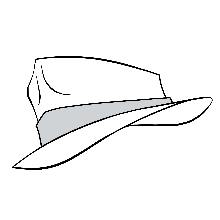 (White Hat)Detective HatQuestionsAnalyzesWhat info is needed?What facts do we know?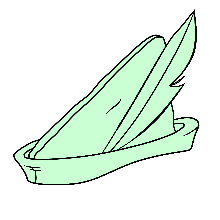 (Green Hat)Creative HatThinks outside the box ImaginesWhat new ideas do we have?What creative solutions are there?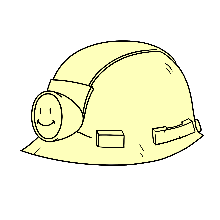 (Yellow Hat)Optimistic HatFinds the valueConsiders the pros of ideasWhy is this idea useful?How can one benefit from the idea?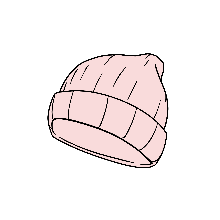 (Red Hat)Thoughtful HatThinks with one’s heartShares gut instincts and hunchesHow do I feel about this?How might our decision make others feel?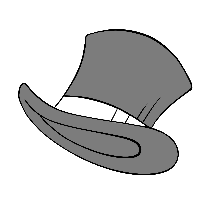 (Black Hat)Cautious HatPlays devil’s advocateIdentifies potential risks/concerns/consWhat difficulties might arise?Is this actually going to work?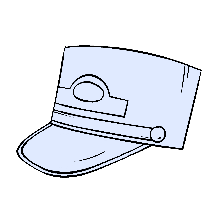 (Blue Hat)Conductor HatListensSummarizesHow do we stay on track?How does this move us toward our goal?